به نام ایزد  دانا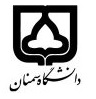 (کاربرگ طرح درس)                   تاریخ بهروز رسانی:               دانشکده     علوم انسانی                                             نیمسال اول سال تحصیلی-1399-1400بودجهبندی درسمقطع: کارشناسی□  کارشناسی ارشد*  دکتری□مقطع: کارشناسی□  کارشناسی ارشد*  دکتری□مقطع: کارشناسی□  کارشناسی ارشد*  دکتری□تعداد واحد: نظری2 عملی...تعداد واحد: نظری2 عملی...فارسی: سنجش و ارزشیابیفارسی: سنجش و ارزشیابینام درسپیشنیازها و همنیازها:پیشنیازها و همنیازها:پیشنیازها و همنیازها:پیشنیازها و همنیازها:پیشنیازها و همنیازها:لاتین:     Testing and assessmentلاتین:     Testing and assessmentنام درسشماره تلفن اتاق:شماره تلفن اتاق:شماره تلفن اتاق:شماره تلفن اتاق:مدرس/مدرسین:هادی فرجامیمدرس/مدرسین:هادی فرجامیمدرس/مدرسین:هادی فرجامیمدرس/مدرسین:هادی فرجامیمنزلگاه اینترنتی:منزلگاه اینترنتی:منزلگاه اینترنتی:منزلگاه اینترنتی:پست الکترونیکی: hfarjami@semnan.ac.irپست الکترونیکی: hfarjami@semnan.ac.irپست الکترونیکی: hfarjami@semnan.ac.irپست الکترونیکی: hfarjami@semnan.ac.irبرنامه تدریس در هفته و شماره کلاس:یک  شنبه 10-12؛ دوشنبه 8-10برنامه تدریس در هفته و شماره کلاس:یک  شنبه 10-12؛ دوشنبه 8-10برنامه تدریس در هفته و شماره کلاس:یک  شنبه 10-12؛ دوشنبه 8-10برنامه تدریس در هفته و شماره کلاس:یک  شنبه 10-12؛ دوشنبه 8-10برنامه تدریس در هفته و شماره کلاس:یک  شنبه 10-12؛ دوشنبه 8-10برنامه تدریس در هفته و شماره کلاس:یک  شنبه 10-12؛ دوشنبه 8-10برنامه تدریس در هفته و شماره کلاس:یک  شنبه 10-12؛ دوشنبه 8-10برنامه تدریس در هفته و شماره کلاس:یک  شنبه 10-12؛ دوشنبه 8-10اهداف درس: : آشنایی با مفاهیم بنیادین ازمون سازی- ـتوانش   زبانی در متون تخصصی حوزه ارزشیابی-  انواع آزمون - آزمون های معروف- فرایند تهیه ازموناهداف درس: : آشنایی با مفاهیم بنیادین ازمون سازی- ـتوانش   زبانی در متون تخصصی حوزه ارزشیابی-  انواع آزمون - آزمون های معروف- فرایند تهیه ازموناهداف درس: : آشنایی با مفاهیم بنیادین ازمون سازی- ـتوانش   زبانی در متون تخصصی حوزه ارزشیابی-  انواع آزمون - آزمون های معروف- فرایند تهیه ازموناهداف درس: : آشنایی با مفاهیم بنیادین ازمون سازی- ـتوانش   زبانی در متون تخصصی حوزه ارزشیابی-  انواع آزمون - آزمون های معروف- فرایند تهیه ازموناهداف درس: : آشنایی با مفاهیم بنیادین ازمون سازی- ـتوانش   زبانی در متون تخصصی حوزه ارزشیابی-  انواع آزمون - آزمون های معروف- فرایند تهیه ازموناهداف درس: : آشنایی با مفاهیم بنیادین ازمون سازی- ـتوانش   زبانی در متون تخصصی حوزه ارزشیابی-  انواع آزمون - آزمون های معروف- فرایند تهیه ازموناهداف درس: : آشنایی با مفاهیم بنیادین ازمون سازی- ـتوانش   زبانی در متون تخصصی حوزه ارزشیابی-  انواع آزمون - آزمون های معروف- فرایند تهیه ازموناهداف درس: : آشنایی با مفاهیم بنیادین ازمون سازی- ـتوانش   زبانی در متون تخصصی حوزه ارزشیابی-  انواع آزمون - آزمون های معروف- فرایند تهیه ازمونامکانات آموزشی مورد نیاز: اینترنت- کامپیوتر- پلتفرمامکانات آموزشی مورد نیاز: اینترنت- کامپیوتر- پلتفرمامکانات آموزشی مورد نیاز: اینترنت- کامپیوتر- پلتفرمامکانات آموزشی مورد نیاز: اینترنت- کامپیوتر- پلتفرمامکانات آموزشی مورد نیاز: اینترنت- کامپیوتر- پلتفرمامکانات آموزشی مورد نیاز: اینترنت- کامپیوتر- پلتفرمامکانات آموزشی مورد نیاز: اینترنت- کامپیوتر- پلتفرمامکانات آموزشی مورد نیاز: اینترنت- کامپیوتر- پلتفرمامتحان پایانترمامتحان میانترمارزشیابی مستمر(کوئیز)ارزشیابی مستمر(کوئیز)فعالیتهای کلاسی و آموزشیفعالیتهای کلاسی و آموزشینحوه ارزشیابینحوه ارزشیابی5551010درصد نمرهدرصد نمرهHD Brown (20. Language Assessment: Principles and Classroom Practice- L. F.  Bachban. 1990. Fundamental consideration n language testing. Oxford.HD Brown (20. Language Assessment: Principles and Classroom Practice- L. F.  Bachban. 1990. Fundamental consideration n language testing. Oxford.HD Brown (20. Language Assessment: Principles and Classroom Practice- L. F.  Bachban. 1990. Fundamental consideration n language testing. Oxford.HD Brown (20. Language Assessment: Principles and Classroom Practice- L. F.  Bachban. 1990. Fundamental consideration n language testing. Oxford.HD Brown (20. Language Assessment: Principles and Classroom Practice- L. F.  Bachban. 1990. Fundamental consideration n language testing. Oxford.HD Brown (20. Language Assessment: Principles and Classroom Practice- L. F.  Bachban. 1990. Fundamental consideration n language testing. Oxford.منابع و مآخذ درسمنابع و مآخذ درستوضیحاتمبحثشماره هفته آموزشیImportant Notes: Each session will be divided into 3 sections: 1) textbook study (mainly Brown & Bachman)- this is like a classic textbook reading activity-- understanding and discussion, 2) practical projects and exploration, which can be based on internet addresses, activities and further readings in LAPCP or projects and readings assigned by  the teacher, where students will visit, study and report back in writing, 3) student short presentations, in which a student will be assigned a topic or reading and report to the class or teach with Farjami taking the role of a facilitator. The other student will also have the same task to prepare for participating in the discussion, except that they will not present.Introduction and orientation—The general nature of  the language construct—ACTFLE GuidelinesFurther Exploration: Other guidelines and band descriptors1A) Chapter 1. in Brown ( Narrow Reading)/ visit addresses on pp. 15.B) follow-ups to Ch 1 (Exercises, exploring Further reading, a survey of Bachman’s book (table of contents and likely more)2A) Chapter 2 in BrownB) Chapters 2&3 in Bachman3Chapter 3 Chapter 3 Designing Classroom Language Tests4Chapter 4 Standards-Based AssessmentChapter 5 Standardized Testing5Chapter 6 Assessing Listening6Chapter 7 Assessing Speaking7Chapter 8 Assessing Reading8Chapter 9 Assessing Writing9Chapter 10 Assessing Grammar and Vocabulary10Chapter 11 Grading and Student Evaluation11Chapter 12 Beyond Letter Grading12Further Language teaching concepts and issues13141516